ПЛАНпо устранению недостатков, выявленных в ходенезависимой оценки качества условий оказания услугМБОУ Речицкой основной общеобразовательной школы 
Жуковского района(наименование организации)на 2019 год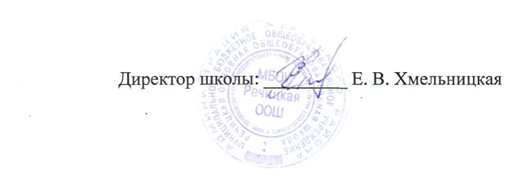 Недостатки, выявленные в ходе независимой оценки качества условий оказания услуг организациейНаименование мероприятия по устранению недостатков, выявленных в ходе независимой оценки качества условий оказания услуг организациейПлановый срок реализации мероприятияОтветственный исполнитель (с указанием фамилии, имени, отчества и должности)Сведения о ходе реализации мероприятия Сведения о ходе реализации мероприятия Недостатки, выявленные в ходе независимой оценки качества условий оказания услуг организациейНаименование мероприятия по устранению недостатков, выявленных в ходе независимой оценки качества условий оказания услуг организациейПлановый срок реализации мероприятияОтветственный исполнитель (с указанием фамилии, имени, отчества и должности)реализованные меры по устранению выявленных недостатковфактический срок реализацииI. Открытость и доступность информации об организации I. Открытость и доступность информации об организации I. Открытость и доступность информации об организации I. Открытость и доступность информации об организации I. Открытость и доступность информации об организации I. Открытость и доступность информации об организации Привести количество материалов, размещенных на официальном сайте организации к количеству, установленному нормативными правовыми актамиУстановление соответствия между  количеством  материалов, размещённых на официальном сайте организации, и количеством, установленным нормативными правовыми актамив течение месяцаХмельницкая Е.В., директорВнесены недостающие сведения, установленные нормативно-правовыми актами1 полугодие 2019 годаII. Комфортность условий предоставления услугII. Комфортность условий предоставления услугII. Комфортность условий предоставления услугII. Комфортность условий предоставления услугII. Комфортность условий предоставления услугII. Комфортность условий предоставления услугДооснастить помещения комфортными местами для ожидания в коридоре, обеспечить доступность питьевой воды для посетителейДооснащение помещения комфортными местами для ожидания в коридореДо 25.05.2019Хмельницкая Е.В., директорПомещение для ожидания оснащено комфортными местами20.05.2019г.Дооснастить помещения комфортными местами для ожидания в коридоре, обеспечить доступность питьевой воды для посетителейОбеспечение доступности питьевой воды для посетителейДо 01.06.2019Хмельницкая Е.В., директорОбеспечена доступность питьевой воды для посетителей20.05.2019г.III. Доступность услуг для инвалидовIII. Доступность услуг для инвалидовIII. Доступность услуг для инвалидовIII. Доступность услуг для инвалидовIII. Доступность услуг для инвалидовIII. Доступность услуг для инвалидовДооборудовать помещения организации и прилегающей к ней территории с учетом доступности для инвалидов.Расширить перечень условий доступности, позволяющих инвалидам получать услуги наравне с другими.Дооборудование помещения организации  и прилегающей к ней территории с учетом доступности для инвалидов.Расширение перечня условий доступности, позволяющих инвалидам получать услуги наравне с другими.2019г. и последующий период до 2025ггХмельницкая Е.В., директорРазработан паспорт доступности объекта и предоставляемых услуг2019г. и последующий период до 2025ггIV. Доброжелательность, вежливость работников организацииIV. Доброжелательность, вежливость работников организацииIV. Доброжелательность, вежливость работников организацииIV. Доброжелательность, вежливость работников организацииIV. Доброжелательность, вежливость работников организацииIV. Доброжелательность, вежливость работников организацииРекомендовано проведение лекций для работников, осуществляющих дистанционные формы взаимодействия, на тему «Этика в деятельности работников образования».Рекомендовано проведение лекций для работников, осуществляющих непосредственное осуществление образовательной деятельности.Проведение совещаний по организации обучения работников организации  доброжелательному и вежливому общению с получателями услуг при их непосредственном обращении в организацию и при использовании дистанционных форм взаимодействия (по телефону, по электронной почте, с помощью электронных сервисов)Апрель-май 2019 годаХмельницкая Е.В., директорПроведено совещание на тему  «Этика в деятельности  работников образования».30 мая 2019г.Рекомендовано проведение лекций для работников, осуществляющих дистанционные формы взаимодействия, на тему «Этика в деятельности работников образования».Рекомендовано проведение лекций для работников, осуществляющих непосредственное осуществление образовательной деятельности.Проведение лекций для работников, осуществляющих непосредственное осуществление образовательной деятельностиавгуст-декабрь 2019 годаХмельницкая Е.В., директорЗапланировано проведение лекций для работников, осуществляющих непосредственное осуществление образовательной деятельностиавгуст-декабрь 2019 годаV. Удовлетворенность условиями оказания услугV. Удовлетворенность условиями оказания услугV. Удовлетворенность условиями оказания услугV. Удовлетворенность условиями оказания услугV. Удовлетворенность условиями оказания услугV. Удовлетворенность условиями оказания услугОтсутствует